Załącznik nr 1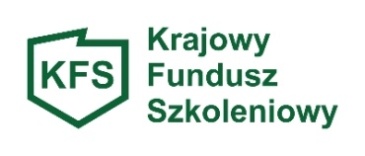 Zbiorczy wykaz osób, które moją zostać objęte działaniami w zakresie kształcenia ustawicznego w ramach wniosku o sfinansowanie kosztów kształcenia ustawicznego pracowników i pracodawcy:Szczegółowe informacje dotyczące pracownika/pracodawcy przewidzianego do objęcia kształceniem ustawicznym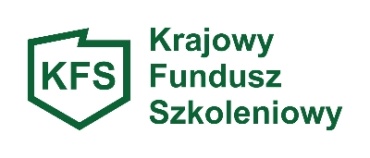 (imię i nazwisko osoby przewidzianej do objęcia kształceniem ustawicznym)(PESEL)OŚWIADCZENIE O WYRAŻENIU ZGODY NA PRZETWARZANIE DANYCH OSOBOWYCHOświadczam, że wyrażam zgodę na przetwarzanie danych osobowych  dotyczących mojej osoby przez Powiatowy Urząd Pracy w Pszczynie zawartych we „Wniosku o sfinansowanie kosztów kształcenia ustawicznego pracowników i pracodawcy” dla celów związanych 
z rozpatrzeniem wniosku o sfinansowanie kosztów kształcenia ustawicznego pracowników 
i pracodawców, zawarciem oraz realizacją umowy, o której mowa w rozporządzeniu Ministra Pracy i Polityki Społecznej z dnia 14 maja 2014 r. w sprawie przyznawania środków 
z Krajowego Funduszu Szkoleniowego (Dz. U. z 2014 r. poz. 639), w szczególności w zakresie dokumentowania przez pracodawcę przeprowadzenia poszczególnych form kształcenia ustawicznego, zgodnie z przepisami ustawy z dnia 29 sierpnia 1997 r. o ochronie danych osobowych (t.j. Dz. U. z 2016 r. poz. 922). Jednocześnie oświadczam, że jestem świadoma/-y dobrowolności podania danych, jednakże odmowa ich podania jest równoznaczna z brakiem możliwości wsparcia w ramach KFS. Zostałam/-em poinformowana/-y o prawie dostępu do treści tych danych oraz możliwości ich poprawiania.Dane objęte przetwarzaniem obejmują: imię i nazwisko, PESEL, nazwę zajmowanego stanowiska, wykształcenie, przynależność do grupy zawodów.	 (data i czytelny podpis)L.P.Imię i nazwiskoPESEL.................................................Imię i nazwiskoImię i nazwiskoPESELPESELPESELPESELNazwa zajmowanego stanowiskaNazwa zajmowanego stanowiskaOkres zatrudnienia:Okres zatrudnienia:Umowa o pracę zawarta na okres od . do Umowa o pracę zawarta na okres od . do Umowa o pracę zawarta na okres od . do Umowa o pracę zawarta na okres od . do Umowa o pracę zawarta na okres od . do Umowa o pracę zawarta na okres od . do Nazwa wielkiej grupy zawodówNazwa wielkiej grupy zawodówNazwa wielkiej grupy zawodówNazwa wielkiej grupy zawodówNazwa wielkiej grupy zawodówNazwa wielkiej grupy zawodówNazwa wielkiej grupy zawodówNazwa wielkiej grupy zawodów   Przedstawiciele władz publicznych, wyżsi urzędnicy i kierownicy   Specjaliści   Technicy i inny średni personel   Pracownicy biurowi   Pracownicy usług osobistych i sprzedawcy   Przedstawiciele władz publicznych, wyżsi urzędnicy i kierownicy   Specjaliści   Technicy i inny średni personel   Pracownicy biurowi   Pracownicy usług osobistych i sprzedawcy   Przedstawiciele władz publicznych, wyżsi urzędnicy i kierownicy   Specjaliści   Technicy i inny średni personel   Pracownicy biurowi   Pracownicy usług osobistych i sprzedawcy   Przedstawiciele władz publicznych, wyżsi urzędnicy i kierownicy   Specjaliści   Technicy i inny średni personel   Pracownicy biurowi   Pracownicy usług osobistych i sprzedawcy   Rolnicy, ogrodnicy, leśnicy i rybacy   Robotnicy przemysłowi i rzemieślnicy   Operatorzy i monterzy maszyn i urządzeń   Pracownicy przy pracach prostych   Siły zbrojne   Rolnicy, ogrodnicy, leśnicy i rybacy   Robotnicy przemysłowi i rzemieślnicy   Operatorzy i monterzy maszyn i urządzeń   Pracownicy przy pracach prostych   Siły zbrojne   Rolnicy, ogrodnicy, leśnicy i rybacy   Robotnicy przemysłowi i rzemieślnicy   Operatorzy i monterzy maszyn i urządzeń   Pracownicy przy pracach prostych   Siły zbrojne   Rolnicy, ogrodnicy, leśnicy i rybacy   Robotnicy przemysłowi i rzemieślnicy   Operatorzy i monterzy maszyn i urządzeń   Pracownicy przy pracach prostych   Siły zbrojneWiekWykształcenieWykształceniePriorytetPriorytetPriorytetPriorytetPriorytet 15-24 25-34 35-44 45 lat i 
     więcej Gimnazjalne i poniżej Zasadnicze 
     zawodowe Średnie 
     ogólnokształcące Policealne i średnie 
     zawodowe
 Wyższe Gimnazjalne i poniżej Zasadnicze 
     zawodowe Średnie 
     ogólnokształcące Policealne i średnie 
     zawodowe
 Wyższe  Wsparcie zawodowego kształcenia ustawicznego w sektorach: 
      przetwórstwo przemysłowe, transport i gospodarka magazynowa oraz 
      opieka zdrowotna i pomoc społeczna  Wsparcie zawodowego kształcenia ustawicznego w 
      zidentyfikowanych w danym powiecie lub województwie zawodach 
      deficytowych   Wsparcie kształcenia ustawicznego osób, które mogą 
       udokumentować wykonywanie przez co najmniej 15 lat prac w 
       szczególnych warunkach lub o szczególnym charakterze, a którym   
       nie przysługuje prawo do emerytury pomostowej  Wsparcie zawodowego kształcenia ustawicznego w sektorach: 
      przetwórstwo przemysłowe, transport i gospodarka magazynowa oraz 
      opieka zdrowotna i pomoc społeczna  Wsparcie zawodowego kształcenia ustawicznego w 
      zidentyfikowanych w danym powiecie lub województwie zawodach 
      deficytowych   Wsparcie kształcenia ustawicznego osób, które mogą 
       udokumentować wykonywanie przez co najmniej 15 lat prac w 
       szczególnych warunkach lub o szczególnym charakterze, a którym   
       nie przysługuje prawo do emerytury pomostowej  Wsparcie zawodowego kształcenia ustawicznego w sektorach: 
      przetwórstwo przemysłowe, transport i gospodarka magazynowa oraz 
      opieka zdrowotna i pomoc społeczna  Wsparcie zawodowego kształcenia ustawicznego w 
      zidentyfikowanych w danym powiecie lub województwie zawodach 
      deficytowych   Wsparcie kształcenia ustawicznego osób, które mogą 
       udokumentować wykonywanie przez co najmniej 15 lat prac w 
       szczególnych warunkach lub o szczególnym charakterze, a którym   
       nie przysługuje prawo do emerytury pomostowej  Wsparcie zawodowego kształcenia ustawicznego w sektorach: 
      przetwórstwo przemysłowe, transport i gospodarka magazynowa oraz 
      opieka zdrowotna i pomoc społeczna  Wsparcie zawodowego kształcenia ustawicznego w 
      zidentyfikowanych w danym powiecie lub województwie zawodach 
      deficytowych   Wsparcie kształcenia ustawicznego osób, które mogą 
       udokumentować wykonywanie przez co najmniej 15 lat prac w 
       szczególnych warunkach lub o szczególnym charakterze, a którym   
       nie przysługuje prawo do emerytury pomostowej  Wsparcie zawodowego kształcenia ustawicznego w sektorach: 
      przetwórstwo przemysłowe, transport i gospodarka magazynowa oraz 
      opieka zdrowotna i pomoc społeczna  Wsparcie zawodowego kształcenia ustawicznego w 
      zidentyfikowanych w danym powiecie lub województwie zawodach 
      deficytowych   Wsparcie kształcenia ustawicznego osób, które mogą 
       udokumentować wykonywanie przez co najmniej 15 lat prac w 
       szczególnych warunkach lub o szczególnym charakterze, a którym   
       nie przysługuje prawo do emerytury pomostowejPlanuje się dalsze zatrudnienie po zakończeniu wsparcia                      Planuje się dalsze zatrudnienie po zakończeniu wsparcia                      Planuje się dalsze zatrudnienie po zakończeniu wsparcia                      Planuje się dalsze zatrudnienie po zakończeniu wsparcia                      Planuje się dalsze zatrudnienie po zakończeniu wsparcia                          TAK     NIE    TAK     NIE    TAK     NIEZatrudnienie w szczególnych warunkach     TAK    NIEZatrudnienie w szczególnych warunkach     TAK    NIEZatrudnienie w szczególnych warunkach     TAK    NIEZatrudnienie w szczególnych warunkach     TAK    NIEZatrudnienie w szczególnych warunkach     TAK    NIEZatrudnienie w szczególnym charakterze             TAK             NIEZatrudnienie w szczególnym charakterze             TAK             NIEZatrudnienie w szczególnym charakterze             TAK             NIERodzaj działania/ń i jego/ich 
pełna nazwa lub zakresRodzaj działania/ń i jego/ich 
pełna nazwa lub zakresRodzaj działania/ń i jego/ich 
pełna nazwa lub zakresRodzaj działania/ń i jego/ich 
pełna nazwa lub zakresRodzaj działania/ń i jego/ich 
pełna nazwa lub zakresTermin realizacjiTermin realizacjiPoszczególne koszty  na każde działanieod:  	 (dd-mm-rrrr)do:  	 (dd-mm-rrrr)od:  	 (dd-mm-rrrr)do:  	 (dd-mm-rrrr)od:  	 (dd-mm-rrrr)do:  	 (dd-mm-rrrr)od:  	 (dd-mm-rrrr)do:  	 (dd-mm-rrrr)od  	 (dd-mm-rrrr)do:  	 (dd-mm-rrrr)od  	 (dd-mm-rrrr)do:  	 (dd-mm-rrrr)od:  	 (dd-mm-rrrr)do: 	 (dd-mm-rrrr)od:  	 (dd-mm-rrrr)do: 	 (dd-mm-rrrr)od:  	 (dd-mm-rrrr)do:  	 (dd-mm-rrrr)od:  	 (dd-mm-rrrr)do:  	 (dd-mm-rrrr)Całkowita wysokość wydatków na kształcenie ustawiczne:(suma poszczególnych kosztów na każde działanie)Całkowita wysokość wydatków na kształcenie ustawiczne:(suma poszczególnych kosztów na każde działanie)Całkowita wysokość wydatków na kształcenie ustawiczne:(suma poszczególnych kosztów na każde działanie)Całkowita wysokość wydatków na kształcenie ustawiczne:(suma poszczególnych kosztów na każde działanie)Całkowita wysokość wydatków na kształcenie ustawiczne:(suma poszczególnych kosztów na każde działanie)Całkowita wysokość wydatków na kształcenie ustawiczne:(suma poszczególnych kosztów na każde działanie)Całkowita wysokość wydatków na kształcenie ustawiczne:(suma poszczególnych kosztów na każde działanie)